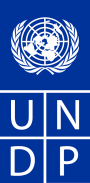 PROGRESS REPORTProject Summary:The project aims at expanding and improving access of the people with disabilities, considered as marginalized and vulnerable population that was most affected by the war, to proximity services. The key objective of the project is to increase the integration of the disabled within the society through the provision of the needed proximity services and disability aids in order to better perform their regular roles in the community which will ensure their participation in the social, professional and economic life. The project will make use of the systems and procedures established by the MOSA Rights and Access program which proved to be efficient and reliable during the past years.  Project Objectives:This project will respond to urgent direct needs of persons with disability, and helps reinforcing the implementation of the law 220 which clearly states the right of the persons with disability to have access to technical aids and supporting devices facilitating their proximity and increasing their independence.     Project Outcomes:To extend the provision of good quality reliable and suitable aids to the persons registered as disabled To cater for the new disabled groups that emerged as a result of the July 06 warProject Linkages to National Priorities and Reconstruction Goals:The Social Action Plan that was submitted to Paris III International Donor Conference highlighted the need to implement projects with immediate positive impact on improving the lives of the poorest and most vulnerable groups in . Within this framework, the government is keen to put into action around 14 safety net programs, one of which is targeting, directly or indirectly, the disabled through the increase of allocations for “the Right and Access Program” to cater for the chronic needs of the disabled and to cover the emerging requests of the newly disabled people as a result of the war. In this context, the project “Increased Support to Disabled People” was conceived and developed to provide proximity services to the disabled as both corrective and preventive measure as it often precludes the development of chronic or longer term treatments that are usually costly, time consuming and more painful. This is a basic right for the people with disabilities confirmed by the law 220/2000. Project Implementation Partners:National Partners: 	Ministry of Social Affairs – Rights and Access Program and Accredited Lebanese NGO's for proximity services delivery*see adjustments below for the time frameSegregation of beneficiaries: The amount committed during the reporting period has been spent to cover the following categories of services: Since the total amount available was very small relatively, we managed the operation as to allow the quickest administrative process possible, in coordination with the Service providers.  The vouchers have been issued by all 6 centers of Right and Access.  (Jisr el Wati)  Mount  (temporarily in Badaro)North ()Bekaa ( and Taanayel)South + Nabatyeh (Sarafand)The disabled beneficiaries originated from all Lebanese regions, and regrouped persons from all ages, male and female. Project Outputs and Indicators:Progress in Project Implementation during the period from April 2009- June 2009:Implementation Constraints and Lessons Learned:Adjustments to strategies, outcomes or outputs:Reporting UN Organization:United Nations Development ProgrammeCountry:Project No.:00059598Project Title:Increased Integration of the Disabled LRF Signature date:February 7, 2008Project Start date :March 1, 2008Project Timeframe:12 months Reporting Period:April 1 2009   till   June 30  2009I. PURPOSEII. RESOURCESRESOURCESAs of December 31st, 2008As of December 31st, 2008As of March 31st, 2009As of June 30th, 2009Total budget approved$1,400,000.00$1,400,000.00$1,400,000.00$1,400,000.00Disbursements $841,738.62$841,738.62$1,178,606.63$1,353,826.22Available Balance $558,261.38$558,261.38$221,393.37$46,173.78Commitments for next quarter$46,174$46,174$46,174$46,174CATEGORYTOTAL BUDGET (USD)TOTAL EXP. TO DATE (USD)TOTAL EXP. TO DATE (USD)TOTAL EXP. TO DATE (USD)Contracts1,302,000.00786,671.611,101,501.521,265,258.15Agency Management Support (7%)98,000.0055,067.0177,105.1188,568.07Total1,400,000.00841,738.621,178,606.631,353,826.22Category of service requested % of the total cost Orthopedic shoes: 3.27%Self propelled wheel Chairs:24.45%Special chairs (special seats, attendant propelled chair,  bathroom chair):35.58%Mobility  and standing aids (crutches, canes, walkers, standing frame):3.51%Other technical aids (Medical beds, hangers, bed sides, …):8.29%Aids for bedsores (water mattresses, pneumatic and gel cushions,):10.53%Aids for incontinence and colostomy (pads, catheters …):14.27%III. RESULTSIntended OutputsIndicatorsTimeframe Timeframe Timeframe Timeframe Timeframe Timeframe Intended OutputsIndicators2008200820082008991. Assessment of disability and specific needs   completedComplete assessment through authorized doctors through the 6 centers of R&AQ1Q2Q3Q4Q4Home visits by authorized medical and administrative staff  to persons unable to move2. Access of disabled to adequate services  increasedDelivery of  prescribed and appropriate service (purchased equipment and material)  by the accredited institution as per the pre-set procedure2. Access of disabled to adequate services  increasedDelivery of  prescribed and appropriate service (purchased equipment and material)  by the accredited institution as per the pre-set procedureReimbursement of the delivered service after thorough control by the administrative staff Project Outputs and ActivitiesStatusAssessmentNeeds assessment which was stopped during the first quarter, has been gradually re-activated during this quarter, for the reasons explained below, related to the time frame. Vouchers were delivered to beneficiaries for needed services.Delivery  of services- 161 persons, (42.86% females). Were served through 2 NGOs accredited centers in  and the Bekaa. Reimbursement- 2 requests for direct payment (RDP) were prepared by R&A and are being processed by the UNDP, for a total amount of 48,100,450 LBP, approx 32,024 US Dollars. -3 RDP’s are under processing by the R&A staff for the remaining budget.Control & Monitoring- Continuous control and monitoring of the processes is achieved- All executed vouchers  were double- checked As reported   previously, we expected an additional 2 months to finalize the total closure of the project, and to ensure the reimbursement of the entire committed budget. That period was underestimated, since we received some returned vouchers, mainly for cases of death or travel, or other different reasons; so we had to cancel those vouchers and re-issue new ones for other individuals with disability to benefit from this aid. For this, more time was needed to conduct a need assessment covering the reallocated budget of 33,400 US Dollars. IV. FUTURE WORK PLANKey MilestonesJuly 1-15July 16-31Key MilestonesJuly 1-15July 16-31Reimbursement check - up and controlissuing of invoice and statement of account issuing of  request for payment Payment to NGO’sEvaluation reporting Final report and closingThe whole project will be considered finalized as soon as UNDP proceeds with the final transfers to the accredited NGO’s.